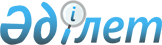 Об утверждении проекта (схемы) зонирования земель, границ оценочных зон и поправочных коэффициентов к базовым ставкам платы за земельные участки села Бесколь Кызылжарского района Северо-Казахстанской областиРешение Кызылжарского районного маслихата Северо-Казахстанской области от 30 октября 2017 года № 20/2. Зарегистрировано Департаментом юстиции Северо-Казахстанской области 14 ноября 2017 года №4366
      В соответствии со статьей 8, пунктом 1 статьи 11 Земельного Кодекса Республики Казахстан от 20 июня 2003 года, подпунктом 13) пункта 1 статьи 6 Закона Республики Казахстан от 23 января 2001 года "О местном государственном управлении и самоуправлении в Республике Казахстан" Кызылжарский районный маслихат Северо-Казахстанской области РЕШИЛ:
      1. Утвердить проект (схему) зонирования земель, границы оценочных зон и поправочные коэффициенты к базовым ставкам платы за земельные участки села Бесколь Кызылжарского района Северо-Казахстанской области, согласно приложениям 1, 2, 3.
      2. Настоящее решение вводится в действие по истечении десяти календарных дней после дня его первого официального опубликования.  Проект (схема) зонирования земель села Бесколь Кызылжарского района Северо-Казахстанской области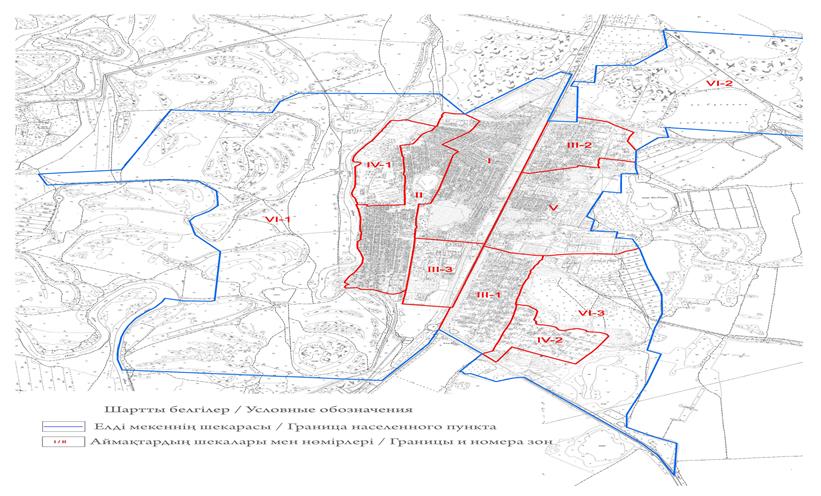   Рекомендуемые поправочные коэффициенты к базовым ставкам платы за земельные участки при их предоставлении в частную собственность в селе Бесколь  Границы оценочных зон села Бесколь Кызылжарского района Северо-Казахстанской области Поправочные коэффициенты к базовым ставкам платы за земельные участки села Бесколь Кызылжарского района Северо-Казахстанской области
					© 2012. РГП на ПХВ «Институт законодательства и правовой информации Республики Казахстан» Министерства юстиции Республики Казахстан
				
      Председатель сессии

      Кызылжарского районного

      маслихата

      Северо-Казахстанской области

Н. Рахимов

      Секретарь

      Кызылжарского районного

      маслихата

      Северо-Казахстанской области

А. Молдахметова
Приложение 1к решению Кызылжарского районного маслихата Северо-Казахстанской области №20/2 от 30 октября 2017 года
№ зон п/п
Транспортная доступность
Служебный транспорт
УдалҰнность от центра
Функциональное зонирование
Благоустройство
Инженерные сети и коммуникации
Рельеф
Озеленение
Грунтовые воды
Средний коэффициент
I
1,1
0,8
1,4
1,5
1,2
1,3
1,8
1,8
1,8
1,4
II
1,0
0,5
1,4
1,3
1,0
1,1
1,8
1,8
1,8
1,3
III-1
1,0
0,5
1,0
1,3
1,1
1,1
1,7
1,0
1,8
1,2
III-2
1,0
0,5
1,0
1,3
1,0
1,1
1,7
1,0
1,8
1,2
III-3
1,0
0,5
1,5
1,2
1,0
1,1
1,7
1,0
1,8
1,2
IV-1
1,0
0,5
0,7
0,8
1,0
1,1
1,6
1,2
1,7
1,1
IV-2-
1,0
0,5
0,7
0,8
1,0
1,1
1,6
1,2
1,7
1,1
V
1,0
0,5
1,5
1,2
1,2
1,1
1,7
1,8
1,8
1,3
VI-1
0,8
0,5
0,7
0,8
0,8
0,6
1,8
1,0
1,8
1,0
VI-2
0,8
0,5
0,7
0,8
0,7
0,6
1,8
1,0
1,8
1,0
VI-3
0,8
0,5
0,7
0,8
0,7
0,6
1,8
1,0
1,7
1,0Приложение 2к решению Кызылжарскогорайонного маслихата Северо-Казахстанской области от 30 октября 2017 года № 20/2
№

зоны
Описание границ зон
I
Зона I занимает центральную часть села Бесколь. С северной стороны граница зоны проходит по границе кадастрового квартала населенного пункта, с восточной стороны – вдоль автомобильной дороги республиканского значения "Жезказган-Петропавловск", с южной стороны - по улице Институтская и с западной стороны - по улице Спортивная, переходит на восток - по улице Комарова, затем переходит на запад - по улице Рабочая и поворачивает на восток – по улице 70 лет Октября.
II
Зона II расположена в западной части села Бесколь. С северной стороны граница зоны проходит с конца улицы Степана Разина на улицу 70 лет Октября, с восточной стороны – по улицам: 70 лет Октября, Рабочая, Комарова, затем по улице Ибраева на улицу Спортивная, с южной стороны – с конца улицы Спортивная по улице Береговая и с западной стороны - по улице Береговая, затем переходит по улице Ибраева на улицу Новая, улицу Монтажников, до окончания улицы Степана Разина.
III-1
Зона III-1 расположена в юго-восточной части села Бесколь. С северной стороны граница зоны проходит по улице Райавтодорога, с восточной стороны – по улице Кунаева, с южной стороны – вдоль автомобильной дороги республиканского значения "Астана-Петропавловск через город Кокшетау" и с западной стороны - вдоль автомобильной дороги республиканского значения "Жезказган-Петропавловск".
III-2
Зона III-2 расположена в северо-восточной части села Бесколь. С северной стороны граница зоны проходит по границе кадастрового квартала населенного пункта и по улицам Т.Мусабаева и Зеленая, с восточной стороны – с окончания улиц Энтузиастов, К.Сутюшева и по границе кадастрового квартала населенного пункта, с южной стороны – по улице Абулхаир хана, переходит по улице Зеленая и проходит по улице Есенина, поворачивает по улице Пушкина, и с западной стороны - вдоль автомобильной дороги республиканского значения "Жезказган-Петропавловск".
III-3
Зона III-3 расположена в южной части села Бесколь. С северной стороны граница зоны проходит по улице Институтская, с восточной стороны – вдоль автомобильной дороги республиканского значения "Жезказган-Петропавловск", с южной стороны – по полевой дороге, между "стихийной" свалкой и нефтебазой товарищества с ограниченной ответственностью "Аби-Жер" и с западной стороны – по улице Спортивная.
IV-1
Зона IV-1 расположена в северо-западной части села Бесколь. С северной стороны граница зоны проходит по улице Джамбула, с восточной стороны – по улице Степана Разина, переходит по улице Монтажников на улицу Новая, с южной стороны – по улице Ибраева и с западной стороны – по улице Береговая.
IV-2
Зона IV-2 расположена в юго-восточной части села Бесколь. С северной стороны граница зоны проходит по улице Жумабаева, с восточной стороны – по улице 

Б. Момышулы, с южной стороны – по улице Алтынсарина, переходит на улицу Некрасова и проходит вдоль автомобильной дороги республиканского значения "Астана-Петропавловск через город Кокшетау" и с западной стороны – по улице Кунаева.
V
Зона V расположена в восточной части села Бесколь. С северной стороны граница зоны проходит по улицам Пушкина и Есенина, переходит по улице Абулхаир хана, с восточной стороны – по границе кадастрового квартала населенного пункта, с южной стороны – по улице Райавтодорога и с западной стороны - вдоль автомобильной дороги республиканского значения "Жезказган-Петропавловск".
VI-1
Зона VI-1 расположена в западной части села Бесколь, западнее застроенной части населенного пункта.
VI-2
Зона VI-2 расположена в северо-восточной части села Бесколь, севернее застроенной части населенного пункта.
VI-3
Зона VI-3 расположена в юго-восточной части села Бесколь, восточнее застроенной части населенного пункта.Приложение 3к решению Кызылжарского районного маслихата Северо-Казахстанской области от 30 октября 2017 года № 20/2
№

зоны
Поправочные коэффициенты к базовой ставке платы за земельные участки
I
1,4
II
1,3
III-1
1,2
III-2
1,2
III-3
1,2
IV-1
1,1
IV-2
1,1
V
1,3
VI-1
1,0
VI-2
1,0
VI-3
1,0